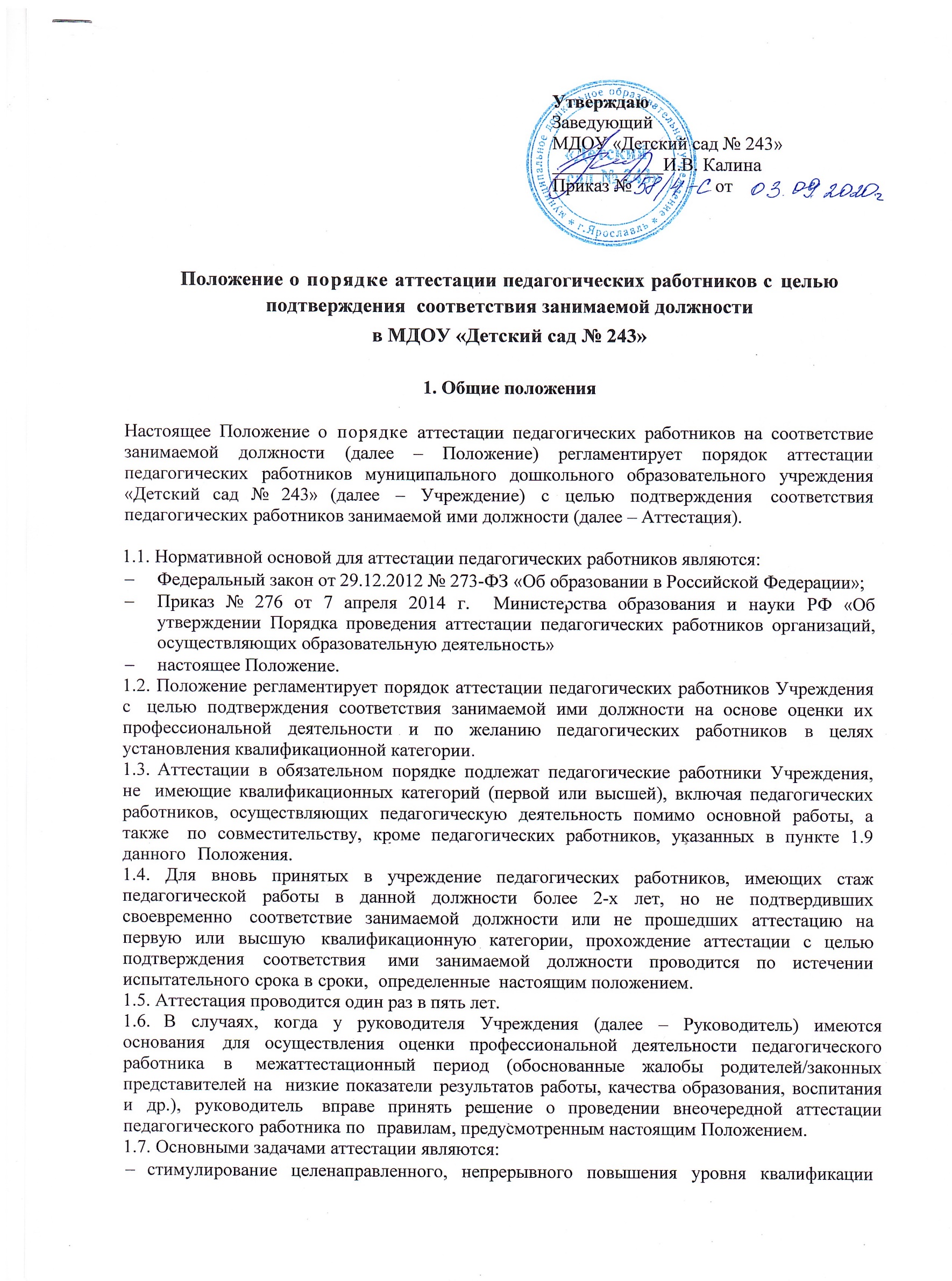 учёт требований федерального государственного образовательного стандарта к кадровым условиям реализации образовательных программ при формировании кадрового состава организаций;обеспечение дифференциации размеров оплаты труда педагогических работников с учетом установленной квалификационной категории и объема их педагогической работы.Основными принципами аттестации являются коллегиальность, гласность, открытость, обеспечивающие объективное отношение к педагогическим работникам, недопустимость дискриминации при проведении аттестации.Аттестацию в целях подтверждения соответствия занимаемой должности не проходят следующие педагогические работники:а) педагогические работники, имеющие квалификационные категории;б) проработавшие в занимаемой должности менее двух лет в организации, в которой проводится аттестация;в) беременные женщины;г) женщины, находящиеся в отпуске по беременности и родам;д) лица, находящиеся в отпуске по уходу за ребенком до достижения им возраста трех лет; е) отсутствовавшие на рабочем месте более четырех месяцев подряд в связи с заболеванием.Аттестация педагогических работников, предусмотренных подпунктами «г» и «д» настоящего пункта, возможна не ранее чем через два года после их выхода из указанных отпусков.Аттестация педагогических работников, предусмотренных подпунктом «е» настоящего пункта, возможна не ранее чем через год после их выхода на работу.Формирование аттестационной комиссии, ее состав и порядок работыАттестацию педагогических работников осуществляет аттестационная комиссия, самостоятельно формируемая Учреждением (далее – аттестационная комиссия).Формирование, структура и состав аттестационной комиссииАттестационная комиссия создается распорядительным актом Руководителя в составе председателя комиссии, заместителя председателя, секретаря и членов комиссии и формируется из числа работников учреждения, в которой работает педагогический работник, представителя выборного органа первичной профсоюзной организации (при наличии такого органа).Состав аттестационной комиссии формируется таким образом, чтобы была исключена возможность конфликта интересов, который мог бы повлиять на принимаемое аттестационной комиссией решение.Численный состав аттестационной комиссии – не менее 5 человек.Персональный состав аттестационной комиссии утверждается приказом Руководителя.Срок действия аттестационной комиссии составляет 1 год.Полномочия отдельных членов аттестационной комиссии могут быть досрочно прекращены приказом руководителя по следующим основаниям:невозможность выполнения обязанностей по состоянию здоровья;увольнение члена аттестационной комиссии;неисполнение	или	ненадлежащее	исполнение	обязанностей	члена	аттестационной комиссии.Председатель аттестационной комиссии:руководит деятельностью аттестационной комиссии;проводит заседания аттестационной комиссии;распределяет обязанности между членами аттестационной комиссии;-определяет по согласованию с членами комиссии порядок рассмотрения вопросов;-организует  работу  членов  аттестационной  комиссии  по  рассмотрению  предложений, заявлений и жалоб аттестуемых работников, связанных с вопросами их аттестации;подписывает протоколы заседаний аттестационной комиссии;контролирует хранение и учет документов по аттестации;осуществляет другие полномочия.В случае временного отсутствия (болезни, отпуска, командировки и других уважительных причин) председателя аттестационной комиссии полномочия председателя комиссии по его поручению осуществляет заместитель председателя комиссии либо один из членов аттестационной комиссии.Заместитель председателя аттестационной комиссии:исполняет обязанности председателя в его отсутствие (отпуск, командировка и т.п.);участвует в работе аттестационной комиссии;проводит консультации педагогических работников;рассматривает обращения и жалобы аттестуемых педагогических работников, связанные с вопросами их аттестации;подписывает протоколы заседаний аттестационной комиссии;осуществляет другие полномочия.Секретарь аттестационной комиссии:подчиняется непосредственно председателю аттестационной комиссии;организует заседания аттестационной комиссии и сообщает членам комиссии о дате и повестке дня ее заседания;осуществляет прием и регистрацию документов (представления, дополнительных собственных сведений педагогического работника, заявления о несогласии с представлением);ведет и оформляет протоколы заседаний;обеспечивает оформление выписок из протокола заседания аттестационной комиссии;участвует   в   решении   споров   и   конфликтных   ситуаций,   связанных   с   аттестацией педагогических работников;обеспечивает хранение и учет документов по аттестации педагогических работников;подписывает протоколы заседаний аттестационной комиссии, выписки из протокола.Члены аттестационной комиссии:участвуют в работе аттестационной комиссии;подписывают протоколы заседаний аттестационной комиссии.Порядок работы аттестационной комиссии.Заседания аттестационной комиссии проводятся в соответствии с графиком аттестации, утвержденным руководителем Учреждения.Заседание считается правомочным, если на нем присутствует не менее двух третей от общего числа членов комиссии.К документации аттестационной комиссии относятся:приказ руководителя о составе, графике заседаний аттестационной комиссии;протоколы заседаний аттестационной комиссии;документы по аттестации педагогических работников в составе личных дел (представление, выписка из протокола заседания аттестационной комиссии);журналы регистрации документов:журнал регистрации представлений на аттестацию с целью подтверждения соответствия педагогического работника занимаемой должности;журнал регистрации письменных обращений педагогических работников.Подготовка к аттестацииРешение о проведении аттестации педагогических работников принимается руководителем учреждения. Руководитель издает соответствующий распорядительный акт, включающий  в себя список работников, подлежащих аттестации, график проведения аттестации и доводит его под роспись до сведения каждого аттестуемого не менее чем за 30 календарных дней до дня проведения их аттестации по графику.В графике проведения аттестации указываются:ФИО педагогического работника, подлежащего аттестации;должность педагогического работника;дата и время проведения аттестации;дата направления представления руководителя в аттестационную комиссию.Представление РуководителяПроведение   аттестации   педагогических   работников   осуществляется   на   основании представления Руководителя в аттестационную комиссию.В  представлении  Руководителя  в  аттестационную  комиссию  должны  содержаться следующие сведения о педагогическом работнике:а) фамилия, имя, отчество;б) наименование должности на дату проведения аттестации; в) дата заключения по этой должности трудового договора;г) уровень образования и квалификация по направлению подготовки; д) информация о прохождении повышения квалификации;е) результаты предыдущих аттестаций (в случае их проведения);ж) мотивированная всесторонняя и объективная оценка профессиональных, деловых качеств, результатов профессиональной деятельности на основе квалификационной характеристики по занимаемой должности и (или) профессиональных стандартов, в том числе в случаях, когда высшее или среднее профессиональное образование педагогических работников не соответствует профилю преподаваемого предмета либо профилю педагогической деятельности в организации, участия в деятельности методических объединений и иных формах методической работы.Педагогический работник с представлением должен быть ознакомлен Руководителем под роспись не позднее, чем за 30 календарных дней до дня проведения аттестации. После ознакомления с представлением педагогический работник имеет право представить в аттестационную комиссию собственные сведения, характеризующие его трудовую деятельность за период с даты предыдущей аттестации (при первичной аттестации – с даты поступления на работу), а также заявление с соответствующим обоснованием в случае несогласия со сведениями, содержащимися в представлении Руководителя.При отказе педагогического работника от ознакомления с представлением Руководителя составляется соответствующий акт, который подписывается Руководителем и лицами (  не менее двух), в присутствии которых составлен акт.Проведение аттестацииАттестация проводится на заседании аттестационной комиссии организации с участием педагогического работника.Заседание аттестационной комиссии организации считается правомочным, если на нем присутствуют не менее двух третей от общего числа членов аттестационной комиссии учреждения.В случае отсутствия педагогического работника в день проведения аттестации на заседании аттестационной комиссии учреждения по уважительным причинам, его аттестация переносится на другую дату, и в график аттестации вносятся соответствующие изменения, о чем работодатель знакомит работника под роспись не менее чем за 30 календарных дней до новой даты проведения его аттестации.При неявке педагогического работника на заседание аттестационной комиссии без уважительной причины комиссия вправе провести аттестацию в его отсутствие.Оценка деятельности аттестуемогоАттестационная комиссия рассматривает сведения о педагогическом работнике, содержащиеся в представлении Руководителя, заявление аттестуемого с соответствующим обоснованием в случае несогласия с представлением руководителя, а также дает оценку соответствия педагогического работника квалификационным требованиям по занимаемой должности.Обсуждение профессиональных и личностных качеств работника применительно к его должностным обязанностям и полномочиям должно быть объективным и доброжелательным.Оценка деятельности работника основывается на его соответствии квалификационным требованиям по занимаемой должности, определении его участия в решении поставленных перед организацией задач, сложности выполняемой им работы, ее результативности. При этом должны учитываться профессиональные знания педагогического работника, опыт работы, повышение квалификации и переподготовка.Члены аттестационной комиссии при необходимости вправе задавать педагогическому работнику вопросы, связанные с выполнением должностных обязанностей.Секретарь аттестационной комиссии ведет протокол заседания аттестационной комиссии (далее – протокол), в котором фиксирует ее решения и результаты голосования. Протокол подписывается председателем, заместителем председателя, секретарем и членами аттестационной комиссии, присутствовавшими на заседании, и хранится у Руководителя.Порядок принятия решений аттестационной комиссиейПо результатам аттестации педагогического работника аттестационная комиссия принимает одно из следующих решений:соответствует занимаемой должности (указывается должность работника);соответствует  занимаемой  должности  (указывается  должность  работника)  при  условии прохождения профессиональной переподготовки или повышения квалификации;не соответствует занимаемой должности (указывается должность работника).Решение аттестационной комиссией принимается в отсутствие аттестуемого педагогического работника открытым голосованием большинством голосов присутствующих на заседании членов аттестационной комиссии.В случаях, когда не менее половины членов аттестационной комиссии учреждения, присутствующих на заседании, проголосовали за решение о соответствии работника занимаемой должности, педагогический работник признается соответствующим занимаемой должности.При прохождении аттестации педагогический работник, являющийся членом аттестационной комиссии, не участвует в голосовании по своей кандидатуре.Результаты аттестации педагогических работников заносятся в протокол, подписываемый председателем, заместителем председателя, секретарем и членами аттестационной комиссии учреждения, присутствовавшими на заседании, который хранится с представлениями, дополнительными сведениями, представленными самими педагогическими работниками, характеризующими их профессиональную деятельность (в случае их наличия), у работодателя.Результаты аттестации педагогического работника, непосредственно присутствующего на заседании аттестационной комиссии учреждения, сообщаются ему после подведения итогов голосования.Выписка из протоколаНа каждого педагогического работника, прошедшего аттестацию не позднее двух рабочих дней со дня ее проведения секретарем аттестационной комиссии организации составляется выписка из протокола, содержащая сведения о фамилии, имени, отчестве (при наличии) аттестуемого, наименовании его должности, дате заседания аттестационной комиссии организации, результатах голосования, о принятом аттестационной комиссией организации решенииРаботодатель знакомит педагогического работника с выпиской из протокола под роспись в течение трех рабочих дней после ее составления.Выписка из протокола хранятся в личном деле педагогического работника.Решения, принимаемые РуководителемРезультаты аттестации работника представляются Руководителю не позднее чем через три дня после ее проведения.В случае признания педагогического работника соответствующим занимаемой должности при условии прохождения профессиональной переподготовки или повышения квалификации руководитель принимает меры к направлению его на профессиональную переподготовку или повышение квалификации в срок не позднее одного года после принятия аттестационной комиссией соответствующего решения.По завершению обучения педагогический работник представляет в аттестационную комиссию отчет об освоении программ профессиональной переподготовки или повышения квалификации.В случае признания педагогического работника по результатам аттестации несоответствующим занимаемой должности вследствие недостаточной квалификации трудовой договор с ним может быть расторгнут в соответствии с пунктом 3 части 1 статьи 81 Трудового кодекса Российской Федерации. Увольнение по данному основанию допускается, если невозможно перевести педагогического работника с его письменного согласия на другую имеющуюся у Руководителя работу (как вакантную должность или работу, соответствующую квалификации работника, так и вакантную нижестоящую должность или нижеоплачиваемую работу), которую работник может выполнять с учетом его состояния здоровья (часть 3 статьи 81 Трудового кодекса Российской Федерации).Результаты аттестации педагогический работник вправе обжаловать в суде в соответствии с законодательством Российской Федерации.Подведение итогов аттестацииРешение аттестационной комиссии о результатах аттестации педагогического работника утверждается приказам Руководителя.